Tehnika za življenje		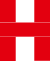 Bosch Aerotwin J.E.T Blade s tehnologijo Jet Evolution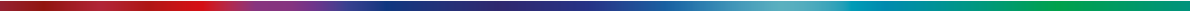 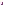 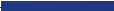 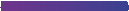 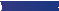 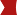 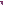 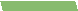 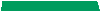 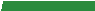 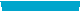 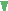 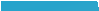 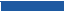 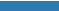 Jasnejši pogled, večja varnost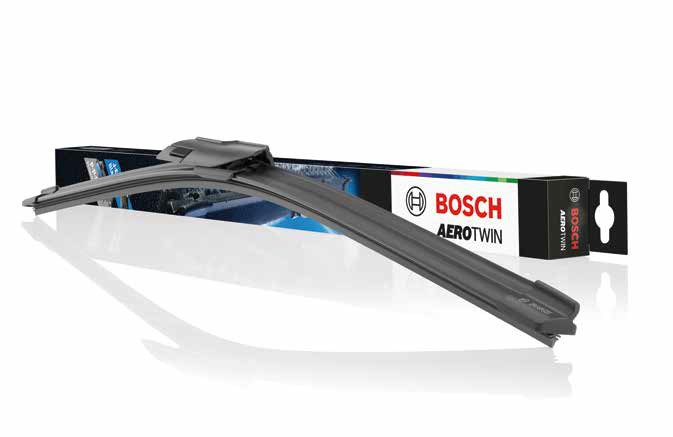 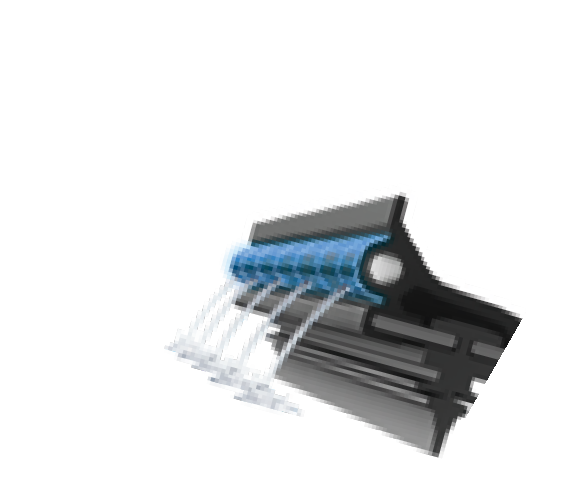 Bosch Aerotwin J.E.T Blade z novo tehnologijo Jet Evolution Technology (J.E.T) zagotavlja bolj ciljno usmerjeno čiščenje vetrobranskega stekla in s tem jasnejši pogled ter večjo varnost.(1)Zaradi tehnologije Jet Evolution Technology zagotavlja J.E.T Blade večjo učinkovitost brisanja in s tem varnejšo vožnjo: razpršilne šobe, ki so vgrajene v brisalec, usmerjajo tekočino za pranje natančno pred metlico brisalca brez moteče meglice.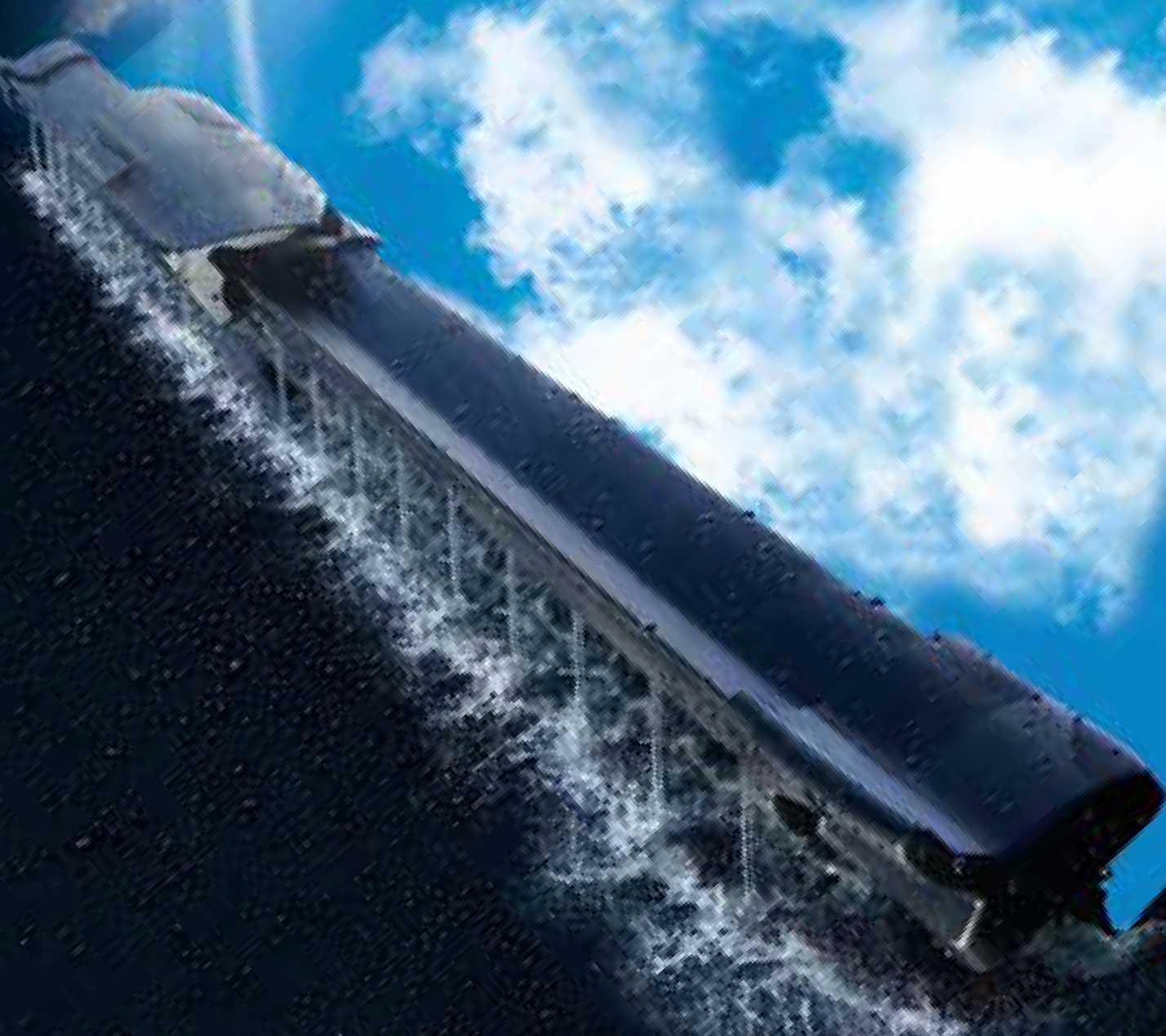 Guma za brisalce Power Protection Plus in patentiran premaz: za podaljšano življenjsko dobo, izvrstno brisanje in tiho delovanje v ekstremnih vremenskih razmerah.Formula za gumo brisalcev z dolgo življenjsko dobo z inovativnim dodatkom za gumo brisalcev in vzmetnimi trakovi iz Evodiuma: za podaljšano življenjsko dobo.Predhodno sestavljen vmesnik, specifičen za vozilo: omogoča hitro in preprosto namestitev med zamenjavo originalnih metlic brisalcev.v primerjavi z metlicami brez vgrajene funkcije pršenjaFord Galaxy III	07/2018 ->	SDB	A 001 J	339711000A	LLE	725 / 725	6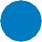 Mercedes-Benz Sprinter	01/2018 ->	SDB	A 004 J	3397110004	LLE	650 / 600	9Volvo S60 III	11/2018 ->	SDB, NHE	A 007 J	3397110007	LLE	600 / 500	3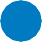 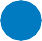 Volvo XC60 II	01/2017 ->	SDB, NHE	A 006 J	3397110006	LLE	650 / 475	3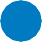 SDB = šoba na metlici brisalca; NHE = sistem brisalcev brez ogrevanjaZamenjava je mogoča le za vozila, ki so že opremljena z brisalci s funkcijo pršenja.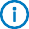 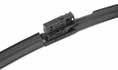 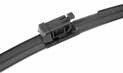 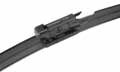 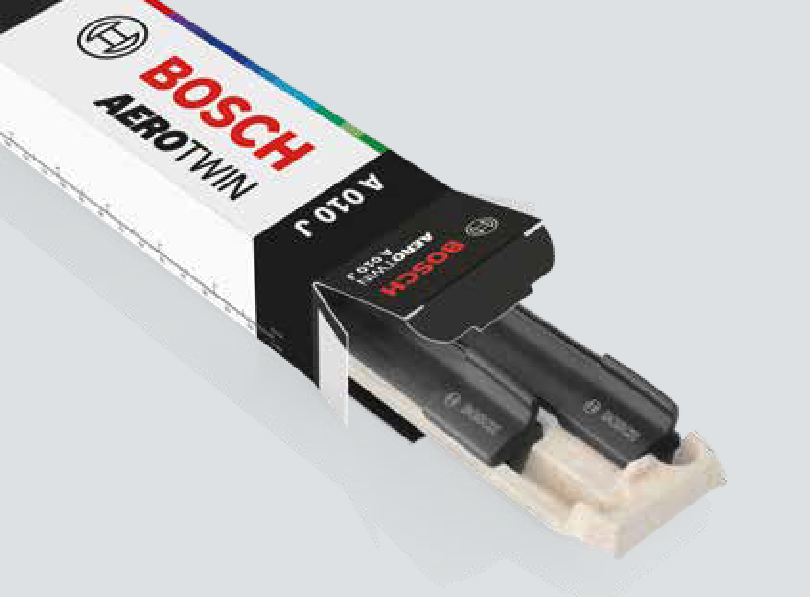 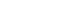 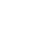 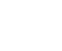 Ford Galaxy III	07/2018 ->	SDB	A 001 J	339711000A	RLE	725 / 725	6Mercedes-Benz Sprinter	01/2018 ->	SDB	A 005 J	3397110005	RLE	650/600	9Volvo S60 III	11/2018 ->	SDB, NHE	A 007 J	3397110009	RLE	600/500	3Volvo XC60 II	01/2017 ->	SDB, NHE	A 008 J	3397110008	RLE	650/475	3SDB = šoba na metlici brisalca; NHE = sistem brisalcev brez ogrevanjaZamenjava je mogoča le za vozila, ki so že opremljena z brisalci s funkcijo pršenja.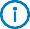 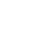 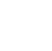 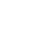 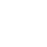 Ford S-MAX II07/2018 ->SDBA 001 J339711000ALLE725/72563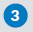 Tesla X09/2015 ->SDBA 002 J339711000BLLE700/45063Volvo V60 II01/2018 ->SDB, NHEA 007 J3397110007LLE600/50032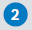 Ford S-MAX II07/2018 ->SDBA 001 J339711000ARLE725/72563Tesla X09/2015 ->SDBA 003 J339711000CRLE700/45063Volvo V60 II01/2018 ->SDB, NHEA 009 J3397110009RLE600/50032